Brf HSB Norrängen Huskvarna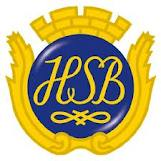 Utökad sopsorteringStyrelsen för Brf Norrängen har tittat på olika möjligheter till att utöka sopsorteringen. Målsättningen är att minska restavfallet. Under hösten har vi inlett ett pilotprojekt för hus 18 samt sopsortering för radhusen vid Strandvägen. Nu utökar vi projektet så att även resterande flerfamiljshus får möjlighet till utökad sortering.Under denna vecka kommer Stena recycling placera ut kärl för plastförpackningar och pappersförpackningar (töms var 14:e dag) samt tidningar, metall och glas (töms var 4:e vecka. De befintliga kärlen (från June avfall) kommer tas bort.Som boende är du ansvarig för att sortera dina sopor. Om du är osäker på hur en specifik produkt ska sorteras finns mer information på June avfalls hemsida, Sortera rätt. Informationen finns på flera språk. Det finns även en app som heter Sortera rätt med June avfall. https://www.juneavfall.se/4.3e5ee1ed15ee12e31725ca8.htmlI soprummet får du inte slängaFarligt avfall Elektroniskt avfallStora skrymmande material (tex kartonger, metall eller plastförpackningar) som inte får plats i kärlenDu har eget ansvar att dessa material transporteras till Sortergården och slängs enligt kommunens anvisningar. Det är inte tillåtet att placera något skräp utanför de angivna kärlen. Har du mycket skräp är det bättre att åka till Sortergården. Det är många som ska ha möjlighet att slänga sin sortering i föreningens kärl.Vi hoppas att vi på detta sätt tillsammans kan bidra till en bättre miljö!Med vänliga hälsningar
Styrelsen Brf Norrängen